Publicado en Barcelona el 30/09/2020 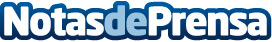 Los expertos animan a los padres a ser influencers del buen uso del teléfonoSegún Smarthuman, un 87% de los niños se conectó a su smartphone para estudiar durante el confinamiento. El 41% de los padres cree que no hace lo suficiente para ajustar el uso del móvil de sus hijos en el hogar.Datos de contacto:Cristina GarcíaEva Corrales (eva.corrales@havas.com)606704509Nota de prensa publicada en: https://www.notasdeprensa.es/los-expertos-animan-a-los-padres-a-ser Categorias: Educación Infantil E-Commerce Ocio para niños http://www.notasdeprensa.es